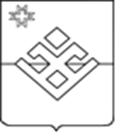 ПОСТАНОВЛЕНИЕАдминистрации  муниципального образования «Иваново-Самарское»от 11 октября 2019 года            д. Иваново-Самарское                     № 65Об утверждении Программы энергосбережения и повышения энергетической эффективности администрации муниципального образования «Иваново-Самарское»   на 2019 - 2023 годы	В целях реализации Федерального закона от 23.11.2009 № 261-ФЗ "Об энергосбережении и о повышении энергетической эффективности и о внесении изменений в отдельные законодательные акты Российской Федерации", руководствуясь Указом Президента Российской Федерации от 04.06.2008 № 889 "О некоторых мерах по повышению энергетической и экологической эффективности российской экономики", постановлениями Правительства Российской Федерации от 31.12.2009 № 1225 "О требованиях к региональным и муниципальным программам в области энергосбережения и повышения энергетической эффективности", от 15.05.2010 № 340 "О порядке установления требований к программам в области энергосбережения и повышения энергетической эффективности организаций, осуществляющих регулируемые виды деятельности", администрация муниципального образования «Иваново-Самарское»  ПОСТАНОВЛЯЕТ:	1. Утвердить Программу энергосбережения и повышения энергетической эффективности администрации муниципального образования «Иваново-Самарское»   на 2019 - 2023 годы, согласно приложению.2. Опубликовать настоящее постановление на официальном сайте муниципального образования «Иваново-Самарское».3. Контроль за исполнением настоящего постановления оставляю за собой. Глава муниципального образования«Иваново-Самарское»                                                                                         Ф.В. ВерёвкинПРОГРАММА энергосбережения и повышения энергетической эффективности администрации муниципального образования «Иваново-Самарское»на 2019 - 2023 годыПаспорт программыВведение	Программа энергосбережения и повышения энергетической эффективности администрации муниципального образования «Иваново-Самарское» на 2019 - 2023 годы (далее – Программа) разработана в соответствии с Федеральным законом от 23.11.2009 № 261-ФЗ «Об энергосбережении и повышении энергетической эффективности и о внесении изменений в отдельные законодательные акты Российской Федерации» (далее – Закон № 261-ФЗ) с учетом требований Приказа Министерства энергетики РФ от 30.06.2014 № 398 «Об утверждении требований к форме программ в области энергосбережения и повышения энергетической эффективности организаций с участием государства и муниципального образования, организаций, осуществляющих регулируемые виды деятельности, и отчетности о ходе их реализации».Программа содержит взаимоувязанный по срокам и финансовым ресурсам перечень мероприятий по энергосбережению и повышению энергетической эффективности, направленный на обеспечение рационального использования энергетических ресурсов.1. Цель ПрограммыОсновной целью Программы является повышение эффективности потребления энергетических ресурсов и достижение наиболее высоких целевых показателей энергосбережения и снижение финансовой нагрузки на местный бюджет.2. Задачи ПрограммыДля достижения поставленных целей в ходе реализации Программы необходимо решить следующие задачи:1. Снижение объемов потребления топливно-энергетических ресурсов при сохранении устойчивости функционирования учреждения.2. Снижение финансовых затрат на оплату потребления топливно-энергетических ресурсов.3. Сокращение потерь топливно-энергетических ресурсов.4. Снижение финансовой нагрузки на местный бюджет 3. Исходные данные для разработки Программы1. Данные энергетического паспорта от ноября 2012 года (рег. № 019-013-13795).2. Данные потребления энергетических ресурсов за 2018 год (базовый).3. Технические паспорта зданий и сооружений.4. Сроки и этапы реализации ПрограммыПрограмма рассчитывается на период 2019-2023 годы. Содержание программы и сроки реализации указаны в таблице 2.5. Ресурсное обеспечение ПрограммыФинансовое обеспечение мероприятий Программы осуществляется за счёт средств местного бюджета.Общий объем финансирования Программы составляет 75,0 тыс. рублей.6. Описание планируемых мероприятий	6.1. Описание выбранных из Реестра энергосберегающих мероприятий (организационные и малозатратные мероприятия):1. Плановое техническое обслуживание электроустановок, электрическая энергия.2. Замена светильников с лампами ДРЛ 150,250 на энергосберегающие, электрическая энергия.3. Своевременное обслуживание системы водоснабжения во избежание утечек воды, вода.4. Комплекс мероприятий по промывке системы отопления, природный газ.	6.2. Среднезатратные мероприятия – не задано.	6.3. Долгосрочные, крупнозатратные мероприятия – нет.7. Система управления реализацией ПрограммыТекущее управление реализацией программы Отдел по экономике, отдел по управлению муниципальным имуществом, отдел по строительству и ЖКХ при администрации муниципального образования «Малопургинский район»,  администрация муниципального образования «Иваново-Самарское» (далее - Заказчик).Заказчик контролирует выполнение программных мероприятий, целевое и эффективное использование средств, направляемых на реализацию Программы, осуществляет управление ее исполнителями, готовит ежегодные отчеты о реализации Программы, ежегодно осуществляет оценку достигнутых целей и эффективности реализации Программы энергосбережения.8. Планируемые результаты реализации мероприятий в области энергосбережения и повышения энергетической эффективностиПри реализации мероприятий по энергосбережению и повышению энергетической эффективности должны быть достигнуты следующие результаты: ежегодное уменьшение расходов по потреблению энергетических ресурсов.Реализация программных мероприятий может дать дополнительные эффекты в виде экономии местного бюджета и его перераспределение в другие сферы.9. Методика оценки эффективности реализации программыОценка эффективности реализации Программы производится ежегодно (поэтапно). Результаты оценки эффективности реализации Программы представляются ее координатором в составе ежегодного доклада о ходе реализации Программы и об оценке эффективности ее реализации.Оценка эффективности реализации Программы осуществляется в два этапа.На первом этапе осуществляется оценка эффективности реализации, основных мероприятий, включенных в Программу, и включает:1) оценку степени реализации основных мероприятий и достижения ожидаемых непосредственных результатов их реализации;2) оценку степени соответствия запланированному уровню расходов;3) оценку эффективности использования средств районного бюджета;4) оценку степени достижения целей и решения задач основных мероприятий, входящих в Программу (далее - оценка степени реализации основных мероприятий);На втором этапе осуществляется оценка эффективности реализации  Программы в целом, включая оценку степени достижения целей и решения задач Программы.Степень реализации мероприятий оценивается, как доля мероприятий, выполненных в полном объеме по следующей формуле:СРм = Мв / М, где:СРм - степень реализации мероприятий;Мв - количество мероприятий, выполненных в полном объеме, из числа мероприятий, запланированных к реализации в отчетном году;М - общее количество мероприятий, запланированных к реализации в отчетном году.Для оценки эффективности реализации Программы ежегодно проводится мониторинг в сфере энергосбережения и повышения энергетической эффективности.Бюджетная эффективность Программы определяется как степень реализации расходных обязательств и рассчитывается по формуле:Э бюдж. = Ф факт. х 100 / Ф пл.,где Э бюдж. - бюджетная эффективность Программы;Ф факт. - фактическое использование средств;Ф пл. - планируемое использование средств.10. Механизм реализации программыПрограмма реализуется в виде комплекса мероприятий, взаимосвязанных между собой и направленных на решение поставленных задач.Контроль за исполнением Программы осуществляет глава муниципального образования «Иваново-Самарское».	Отдел по экономике, отдел по управлению муниципальным имуществом, отдел по строительству и ЖКХ при администрации муниципального образования «Малопургинский район», как координаторы Программы, администрация муниципального образования «Иваново-Самарское» организуют ее непосредственное руководство:1) ведет информационную и разъяснительную работу, направленную на освещение целей и задач Программы;2) проводит мониторинг реализации Программы и анализ отчетности, представляемой участниками Программы;3) принимает решения о внесении в установленном порядке изменений и дополнений в Программу; 4) ежегодно (поэтапно) проводит оценку эффективности реализации Программы и несет ответственность за достижение целевых показателей;5) осуществляет иные полномочия, установленные Программой.Текущее управление реализацией Программы осуществляет заказчик - координатор Программы в соответствии с действующим законодательством.Администрация муниципального образования «Иваново-Самарское», как заказчик Программы, организует ее непосредственную реализацию: 1) осуществляет функции заказчика товаров, работ, услуг, приобретение, выполнение или оказание которых необходимо для реализации целей Программы;2) осуществляет полномочия главного распорядителя средств бюджета муниципального образования «Иваново-Самарское », предусмотренных на выполнение мероприятий Программы;3) привлекает заинтересованные организации, учреждения для осуществления мероприятий Программы в порядке, предусмотренным действующим законодательством;4) заключает договоры (контракты) о закупке товаров, выполнении работ и (или) оказании услуг, необходимых для реализации целевой Программы.Исполнители мероприятий Программы несут ответственность как за их качественное и своевременное выполнение, так и за рациональное использование финансовых средств и ресурсов, выделяемых на реализацию Программы.Ежегодные отчёты по реализации Программы должны содержать: - сведения о результатах реализации программных мероприятий за отчетный год; - данные о целевом использовании и объемах средств, привлеченных из бюджетов всех уровней и внебюджетных источников; - сведения о соответствии фактических показателей реализации Программы утвержденным показателям; - информацию о ходе и полноте выполнения программных мероприятий; - сведения о наличии, объемах и состоянии незавершенных мероприятий, оценку эффективности результатов реализации Программы.Итоговый отчет о реализации Программы должен содержать данные о финансировании Программы в целом и отдельных мероприятий с разбивкой по источникам финансирования и годам реализации, процент реализации Программы, оценку результатов реализации Программы, уровень достижения программных целей и запланированных показателей эффективности.Приложение №1к программе энергосбережения и повышения энергетической эффективности администрации муниципального образования «Иваново-Самарское» на 2019- 2023 годыСведения о целевых показателях программы энергосбережения и повышения энергетической эффективности администрации муниципального образования «Иваново-Самарское» на 2019 - 2023 годы	Приложение №2к программе энергосбережения и повышения энергетической эффективности администрации муниципального образования «Иваново-Самарское» на 2019 - 2023 годыПеречень мероприятий программы энергосбережения и повышения энергетической эффективности администрации муниципального образования «Иваново-Самарское» на 2019 - 2023 годыЗаключениеВ ходе реализации Программы планируется достичь следующих результатов: - наличия топливно-энергетического  баланса;  - экономии  энергоресурсов до 0,0422 т.у.т.; - сокращения удельного расхода электрической энергии  в  расчёте на  общей площади зданий администрации на 10% по сравнению с 2018 годом (базовый год);- сокращение удельного расхода газа в расчёте на  отапливаемой площади на 5% по сравнению с 2018 годом (базовый год); - снижения относительных затрат на оплату коммунальных  ресурсов на 1 тыс. рублей.Реализация программных мероприятий даст дополнительные эффекты в виде: - формирования действующего механизма управления потреблением топливно-энергетических ресурсов и сокращение бюджетных затрат на оплату коммунальных ресурсов; - снижения затрат  на  энергопотребление  в результате реализации энергосберегающих мероприятий; - подготовки специалистов по внедрению и эксплуатации энергосберегающих систем и энергоэффективного оборудования.Приложение 3 к программе энергосбережения и повышения энергетической эффективности администрации муниципального образования «Иваново-Самарское» на 2019 - 2023 годыФормы ежегодной отчетности в Администрацию муниципального образования «Малопургинский район» Отчет о достижении значений целевых показателей программы  энергосбережения и повышения энергетической эффективности на 01 января 20__ г.Наименование организации      ____________________________________  Глава муниципального образования «Иваново-Самарское» ____________________               ________________________                                                                                                                             (подпись)                                                 (расшифровка подписи)"___" __________________ 20___ г.Приложение 4 к программе энергосбережения и повышения энергетической эффективности администрации муниципального образования «Иваново-Самарское» на 2019 - 2023 годыОтчет о реализации мероприятий программы энергосбережения и повышения энергетической эффективности на 1 января 20__ г.Наименование организации      _____________________________ СПРАВОЧНО:Глава муниципального образования «Иваново-Самарское» ____________________               ________________________                                                                                                                     (подпись)                                                 (расшифровка подписи)"___" __________________ 20___ г.         УТВЕРЖДЕНАпостановлением Администрации муниципального образования«Иваново-Самарское»от 11.10. 2019 № 65Полное наименование организацииАдминистрация муниципального образования «Иваново-Самарское»Основание дляразработки программыФедеральный закон от 06.10.2003 №131-ФЗ «Об общих принципах организации местного самоуправления в Российской Федерации»;Федеральный закон от 23.11.2009 №261-ФЗ «Об энергосбережении и о повышении энергетической эффективности и о внесении изменений в отдельные законодательные акты Российской Федерации»;Федеральный закон от 28.12.2013 №399-ФЗ «О внесении изменений в Федеральный закон «Об энергосбережении и о повышении энергетической эффективности и о внесении изменений в отдельные законодательные акты Российской Федерации»;Приказ Минэнерго России от 30.06.2014 №398 «Об утверждении требований к форме программ в области энергосбережения и повышения энергетической эффективности организаций с участием государства и муниципального образования, организаций, осуществляющих регулируемые виды деятельности, и отчетности о ходе их реализации»Полное наименование исполнителей и (или) соисполнителей программыАдминистрация муниципального образования «Иваново-Самарское» Отдел по экономике, отдел по управлению муниципальным имуществом, отдел по строительству и ЖКХ при администрации муниципального образования «Малопургинский район» Полное наименование разработчиков программыАдминистрация муниципального образования «Иваново-Самарское»Цели программыПовышение эффективности потребления энергетических ресурсов и достижение наиболее высоких целевых показателей энергосбережения и снижение финансовой нагрузки на местный бюджетЗадачи программы1.Снижение объемов потребления топливно-энергетических ресурсов при сохранении устойчивости функционирования учреждения.2. Снижение финансовых затрат на оплату потребления топливно-энергетических ресурсов.3. Сокращение потерь топливно-энергетических ресурсов.4. Снижение финансовой нагрузки на местный бюджет.Целевые показатели программы1. Удельная величина потребления электрической энергии, кВт.ч/чел.;2. Удельная величина потребления природного газа, м3/тыс.м²;3. Удельная величина потребления воды, м3/чел.3. Доля платы за энергетические ресурсы в стоимости оказанных услуг, %Сроки реализации программы2019-2023 годыИсточники и объемы финансового обеспечения реализации программыИсточниками финансирования программы являются средства районного бюджета:2019 год – 15,00 тыс. рублей;2020 год – 15,00 тыс. рублей;2021 год – 15,00 тыс. рублей;2022 год -  15,00 тыс. рублей;2023 год – 15,00 тыс. рублей.Итого финансирование программы: 75,0 тыс. рублей.Планируемые результаты реализации программы1. Обеспечение ежегодного сокращения потребления топливно-энергетических ресурсов не менее 2 %.2. Снижение платежей за энергоресурсы при обеспечении комфортных условий пребывания.3. Формирование «энергосберегающего» типа мышления в коллективе.4. Пресечение нерационального расходования и сокращение потерь топливно-энергетических ресурсов.№ п/пНаименование показателя программыЕдиница измеренияПлановые значения целевых показателей программы Плановые значения целевых показателей программы Плановые значения целевых показателей программы Плановые значения целевых показателей программы Плановые значения целевых показателей программы № п/пНаименование показателя программыЕдиница измерения2019 2020202120222023 123456781Снижение потребления электроэнергии  в сопоставимых условиях (к предыдущему году)   %222222Снижение потребления природного газа в сопоставимых условиях (к предыдущему году)   %222223Оснащенность приборами учета электроэнергии   %1001001001001004Оснащенность приборами учета природного газа   %1001001001001005Количество сотрудников, прошедших обучение по программам энергосбережения и повышения энергоэффективности,   чел.111116Соответствие зданий, строений, сооружений требованиям энергетической эффективности   %1010101010№ п/пНаименование мероприятий программы20192019201920192019202020202020202020202021 2021 2021 2021 2021 2022 2022 2022 2022 2022 20232023202320232023№ п/пНаименование мероприятий программыФинансовое обеспечение реализации мероприятийФинансовое обеспечение реализации мероприятийЭкономия топливно- энергетических ресурсовЭкономия топливно- энергетических ресурсовЭкономия топливно- энергетических ресурсовФинансовое обеспечение реализации мероприятийФинансовое обеспечение реализации мероприятийЭкономия топливно- энергетических ресурсовЭкономия топливно- энергетических ресурсовЭкономия топливно- энергетических ресурсовФинансовое обеспечение реализации мероприятийФинансовое обеспечение реализации мероприятийЭкономия топливно- энергетических ресурсовЭкономия топливно- энергетических ресурсовЭкономия топливно- энергетических ресурсовФинансовое обеспечение реализации мероприятийФинансовое обеспечение реализации мероприятийЭкономия топливно- энергетических ресурсовЭкономия топливно- энергетических ресурсовЭкономия топливно- энергетических ресурсовФинансовое обеспечение реализации мероприятийФинансовое обеспечение реализации мероприятийЭкономия топливно- энергетических ресурсовЭкономия топливно- энергетических ресурсовЭкономия топливно- энергетических ресурсов№ п/пНаименование мероприятий программыФинансовое обеспечение реализации мероприятийФинансовое обеспечение реализации мероприятийв натуральном выражениив натуральном выражениив стоимостном выражении, тыс. руб.Финансовое обеспечение реализации мероприятийФинансовое обеспечение реализации мероприятийв натуральном выражениив натуральном выражениив стоимостном выражении, тыс. руб.Финансовое обеспечение реализации мероприятийФинансовое обеспечение реализации мероприятийв натуральном выражениив натуральном выражениив стоимостном выражении, тыс. руб.Финансовое обеспечение реализации мероприятийФинансовое обеспечение реализации мероприятийв натуральном выражениив натуральном выражениив стоимостном выражении, тыс. руб.Финансовое обеспечение реализации мероприятийФинансовое обеспечение реализации мероприятийв натуральном выражениив натуральном выражениив стоимостном выражении, тыс. руб.№ п/пНаименование мероприятий программыисточникобъем, тыс. руб.кол-воединицы измеренияв стоимостном выражении, тыс. руб.источникобъем, тыс. руб.кол-воединицы измеренияв стоимостном выражении, тыс. руб.источникобъем, тыс. руб.кол-воединицы измеренияв стоимостном выражении, тыс. руб.источникобъем, тыс. руб.кол-воединицы измеренияв стоимостном выражении, тыс. руб.источникобъем, тыс. руб.кол-воединицы измеренияв стоимостном выражении, тыс. руб.113456789101112131415161718192021222324252627Организационные и малозатратные мероприятияОрганизационные и малозатратные мероприятияОрганизационные и малозатратные мероприятияОрганизационные и малозатратные мероприятияОрганизационные и малозатратные мероприятияОрганизационные и малозатратные мероприятияОрганизационные и малозатратные мероприятияОрганизационные и малозатратные мероприятияОрганизационные и малозатратные мероприятияОрганизационные и малозатратные мероприятияОрганизационные и малозатратные мероприятияОрганизационные и малозатратные мероприятияОрганизационные и малозатратные мероприятияОрганизационные и малозатратные мероприятияОрганизационные и малозатратные мероприятияОрганизационные и малозатратные мероприятияОрганизационные и малозатратные мероприятияОрганизационные и малозатратные мероприятияОрганизационные и малозатратные мероприятияОрганизационные и малозатратные мероприятияОрганизационные и малозатратные мероприятияОрганизационные и малозатратные мероприятияОрганизационные и малозатратные мероприятияОрганизационные и малозатратные мероприятияОрганизационные и малозатратные мероприятияОрганизационные и малозатратные мероприятияОрганизационные и малозатратные мероприятия1Плановое техническое обслуживание электроустановок--1,0тыс. кВт.ч---------------------2Замена ламп накаливания на энергосберегающием/б15,05,0тыс. кВт.ч15,0--------------------3Комплекс мероприятий по промывке системы отопления------------ИТОГО по мероприятиюИТОГО по мероприятию------------ Среднезатратные мероприятия – не задано.Среднезатратные мероприятия – не задано.Среднезатратные мероприятия – не задано.Среднезатратные мероприятия – не задано.Среднезатратные мероприятия – не задано.Среднезатратные мероприятия – не задано.Среднезатратные мероприятия – не задано.Среднезатратные мероприятия – не задано.Среднезатратные мероприятия – не задано.Среднезатратные мероприятия – не задано.Среднезатратные мероприятия – не задано.Среднезатратные мероприятия – не задано.Среднезатратные мероприятия – не задано.Среднезатратные мероприятия – не задано.Среднезатратные мероприятия – не задано.Среднезатратные мероприятия – не задано.Среднезатратные мероприятия – не задано.Среднезатратные мероприятия – не задано.Среднезатратные мероприятия – не задано.Среднезатратные мероприятия – не задано.Среднезатратные мероприятия – не задано.Среднезатратные мероприятия – не задано.Среднезатратные мероприятия – не задано.Среднезатратные мероприятия – не задано.Среднезатратные мероприятия – не задано.Среднезатратные мероприятия – не задано.Среднезатратные мероприятия – не задано.Долгосрочные, крупнозатратные мероприятия.Долгосрочные, крупнозатратные мероприятия.Долгосрочные, крупнозатратные мероприятия.Долгосрочные, крупнозатратные мероприятия.Долгосрочные, крупнозатратные мероприятия.Долгосрочные, крупнозатратные мероприятия.Долгосрочные, крупнозатратные мероприятия.Долгосрочные, крупнозатратные мероприятия.Долгосрочные, крупнозатратные мероприятия.Долгосрочные, крупнозатратные мероприятия.Долгосрочные, крупнозатратные мероприятия.Долгосрочные, крупнозатратные мероприятия.Долгосрочные, крупнозатратные мероприятия.Долгосрочные, крупнозатратные мероприятия.Долгосрочные, крупнозатратные мероприятия.Долгосрочные, крупнозатратные мероприятия.Долгосрочные, крупнозатратные мероприятия.Долгосрочные, крупнозатратные мероприятия.Долгосрочные, крупнозатратные мероприятия.Долгосрочные, крупнозатратные мероприятия.Долгосрочные, крупнозатратные мероприятия.Долгосрочные, крупнозатратные мероприятия.Долгосрочные, крупнозатратные мероприятия.Долгосрочные, крупнозатратные мероприятия.Долгосрочные, крупнозатратные мероприятия.Долгосрочные, крупнозатратные мероприятия.Долгосрочные, крупнозатратные мероприятия.4Комплекс мероприятий по утеплению оконных проемов и замена деревянных окон на энергосберегающием/б15,015,0Тыс.куб.м.10,00м/б15,015,0Тыс.куб.м.10,0м/б15,015,0Тыс.куб.м.10,0р/б15,015,0Тыс.куб.м.10,0ИТОГО по мероприятиюИТОГО по мероприятию15,015,015,015,015,0ВСЕГО по мероприятиюВСЕГО по мероприятию15,015,015,015,015,0Коды№ п/пНаименование показателя программыЕд. изм.Значения целевых показателей программыЗначения целевых показателей программыЗначения целевых показателей программы№ п/пНаименование показателя программыЕд. изм.планфактотклонение1234561Снижение потребления электроэнергии  в сопоставимых условиях (к предыдущему году)2Снижение потребления тепловой энергии в сопоставимых условиях (к предыдущему году)3Снижение потребления природного газа в сопоставимых условиях (к предыдущему году)4Снижение потребления твердого и жидкого печного топлива в сопоставимых условиях (к предыдущему году)5Снижение потребления воды в сопоставимых условиях (к предыдущему году)6Снижение потребления моторного топлива в сопоставимых условиях (к предыдущему году)7Оснащенность приборами учета электроэнергии8Оснащенность приборами учета тепловой энергии9Оснащенность приборами учета природного газа10Соответствие зданий, строений, сооружений требованиям энергетической эффективности11Внедрение системы энергетического менеджмента12Проведение обязательного энергетического обследования в период до истечения пяти лет с момента проведения предыдущего13Количество сотрудников, прошедших обучение по программам энергосбережения и повышения энергетической эффективности, 14 Обобщенный показатель эффективностиКоды№ п/пНаименование мероприятия программыФинансовое обеспечение реализации мероприятийФинансовое обеспечение реализации мероприятийФинансовое обеспечение реализации мероприятийФинансовое обеспечение реализации мероприятийЭкономия топливно-энергетических ресурсовЭкономия топливно-энергетических ресурсовЭкономия топливно-энергетических ресурсовЭкономия топливно-энергетических ресурсовЭкономия топливно-энергетических ресурсовЭкономия топливно-энергетических ресурсовЭкономия топливно-энергетических ресурсовЭкономия топливно-энергетических ресурсов№ п/пНаименование мероприятия программыФинансовое обеспечение реализации мероприятийФинансовое обеспечение реализации мероприятийФинансовое обеспечение реализации мероприятийФинансовое обеспечение реализации мероприятийв натуральном выражениив натуральном выражениив натуральном выражениив натуральном выражениив натуральном выражениив стоимостном выражении, тыс. руб.в стоимостном выражении, тыс. руб.в стоимостном выражении, тыс. руб.№ п/пНаименование мероприятия программыисточникобъем, тыс. руб.объем, тыс. руб.объем, тыс. руб.количествоколичествоколичествоЕдиницы измерения.Единицы измерения.в стоимостном выражении, тыс. руб.в стоимостном выражении, тыс. руб.в стоимостном выражении, тыс. руб.№ п/пНаименование мероприятия программыисточникпланфактоткло-нениепланфактоткло-нениеЕдиницы измерения.Единицы измерения.планфактоткло-нение 123456789101011121312Итого по мероприятиюИтого по мероприятиюХX12Итого по мероприятиюИтого по мероприятиюХXВсего по мероприятиямВсего по мероприятиямВсего с начала года реализации программыXXXX